		JEUDI 25 Mai 2017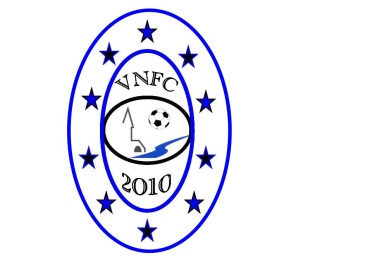   VIDE- GRENIER-------------------------------------------------------------------------------------------------------------------------------------------------------REGLEMENTArticle 1 : le vide-grenier se déroule le Jeudi 25 Mai 2017, au Stade Julien Da Rui à Saint-Julien. Il est ouvert aux exposants à partir de 6 h et aux visiteurs de 8 h à 18 h. Les exposants s’engagent à rester sur place jusqu’à 17 h.Article 2 : le bulletin d’inscription doit être retourné correctement rempli, accompagné obligatoirement du règlement et la photocopie de la pièce d’identité, ainsi que de l’attestation sur l’honneur ci-jointe (Article R321-9 du Code Pénal. Modifié par le Décret n°2009-16 du 7 janvier 2009-art.3).Les inscriptions ne seront définitives qu’après règlement de l’emplacement et réception de l’attestation sur l’honneur dûment remplie et signée. Aucune place ne sera réservée sans règlement. En cas d’annulation suite à intempéries votre règlement vous sera retourné.Article 3 : les exposants ne sont pas autorisés à proposer des armes, quelle que soit la catégorie, sur leur stand. Les personnes ayant dérogé à cette condition seront exclues de la manifestation sans remboursement de leur réservation.Article 4 : cette manifestation est réservée aux non-professionnels Article 5 : les organisateurs peuvent refuser toutes candidatures non conformes au présent règlement. Les objets exposés  demeurent sous la responsabilité de l’exposant. L’organisateur ne peut en aucun cas être tenu responsable des litiges tels que pertes, vos, casses ou autres détériorations. L’organisateur se dégage de toute responsabilité et également en cas d’accident corporel.Article 6 : tarif des emplacements pour les exposants : 3 € le mètre linéaire. Chaque participant devra prévoir son matériel (tables, chaises,…). A partir de 5m, un véhicule pourra être laissé sur place. Entrée gratuite pour les visiteurs.Article 7 : les objets qui resteront invendus ne devront en aucun cas être abandonnés sur le site en fin de journée.-------------------------------------------------------------------------------------------------------------------------------------------------------BULLETIN DE RESERVATIONA retourner avant le 20 Mai 2017  à :Ghislaine RICHE2 Allée des Myosotis21490 RUFFEY LES ECHIREY Pour tous renseignements : 06 99 97 41 52mail : richeda@wanadoo.frBULLETIN DE RESERVATIONNombre de mètres linéaires souhaités : ………………………………………….Je soussigné M……………………………………………………………..Certifie avoir lu et accepté le règlement.		                                                Fait à ……………………………………………………………. Le ………………………………………….							       Signature,Merci de libeller votre chèque à l’ordre du VNFCJoindre obligatoirement la photocopie d’une pièce d’identité recto-verso (carte identité – permis de conduire)-------------------------------------------------------------------------------------------------------------------------------------------------------ATTESTATION SUR L’HONNEUROrganisateur : Val de Norge Football ClubAdresse : stade Julien Da Rui – 21490 SAINT JULIENATTESTATION – INSCRIPTION VIDE-GRENIERPersonne physiqueSe déroulant le 25 Mai 2017 (jeudi ascension) à Saint-Julien (21490)Je soussigné(e),NOM –Prénom : …………………………………………………………………………………………………………………………………………………Né(e) le ………………………….. à Ville……………………………………………………………….. Département …………………………….Adresse : …………………………………………………………………………………………………………………………………………………………..Code postal : ……………………………….. Ville : ………………………………………………………………………………………………………..Tél. : ……………………………………………… e-mail : …………………………………………………………………………………………………….Titulaire de la pièce d’identité N°……………………………………………………………………………..Délivrée le ……………………………………………………. Par …………………………………………………………………………………………..N° immatriculation de mon véhicule : ………………………………………………………………………Déclare sur l’honneur :Ne pas être commerçant(e)Ne vendre que des objets personnels et usagers (article L310-2 du Code de commerce)Ne pas participer à plus de 2 manifestations de cette nature au cours de l’année civile (article R321-9 du Code Pénal)Fait à …………………………………………………………………………….. le ……………………………………………………                                                                                                                                                          Signature ci-joint règlement de …….€ pour l’emplacement d’une longueur de ……. Mètres.